وضعية ما نسبة  مساحة المنطقة المظللة إلى مساحة متوازي الأضلاع ABCD، في كل حالة من الحالات الآتية:	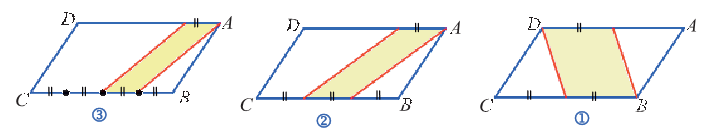 أحسب مساحة كل من متوازيات الأضلاع الآتية: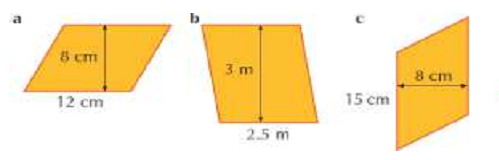 